КОНКУРСНОЕ ЗАДАНИЕДЛЯ РЕГИОНАЛЬНОГО ЧЕМПИОНАТА  КРАСНОДАРСКОГО КРАЯкомпетенции«Управление локомотивом»ДЛЯ ОСНОВНОЙ ВОЗРАСТНОЙ КАТЕГОРИИ 16-22 ГОДАКонкурсное задание включает в себя следующие разделы: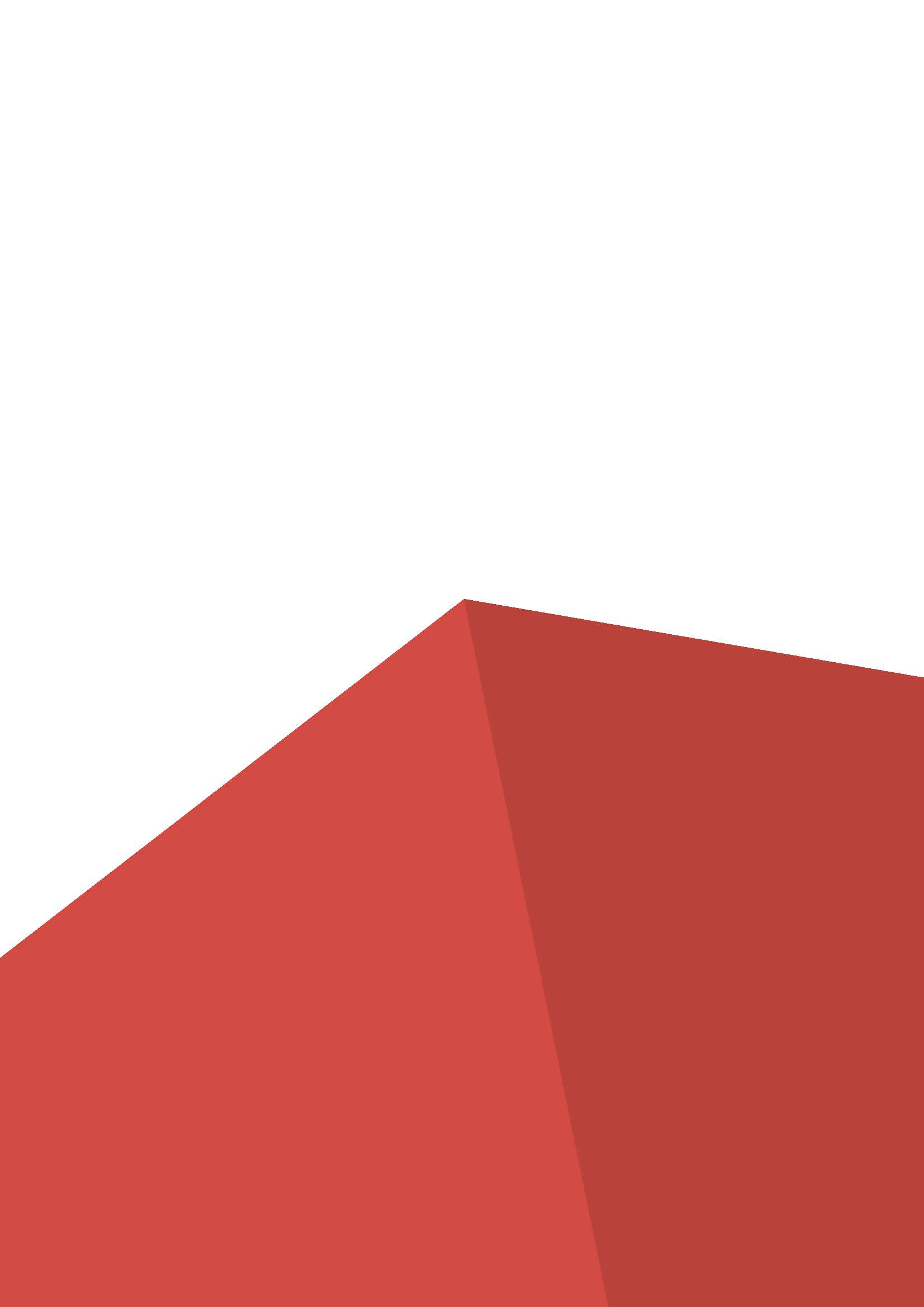 Форма участия в конкурсе:Индивидуальный конкурсОбщее время на выполнение задания:7ч.Задание для конкурсаСодержанием конкурсного задания являются практические работы:по решению «кейсов», приемке и эксплуатации механического оборудования подвижного состава, управление грузовым и пассажирским поездами на тренажерных комплексах, приемка и эксплуатация тормозного оборудования подвижного состава, а также задание по оказанию первой доврачебной помощи пострадавшим. Участники получают исходные данные для выполнения конкурсного  задания, которое  имеет несколько самостоятельных модулей выполняемых последовательно.Конкурс, включает в себя практические задания: решение «кейса» по различным ситуационным задачам, связанным с работой машиниста локомотива, ведение грузового и пассажирского поездов по участку железной дороги, приемку колесной пары локомотива, приемку и эксплуатацию тормозного оборудования подвижного состава на стенде, демонстрацию навыков по оказанию первой доврачебной помощи пострадавшему при помощи робота-тренажера. Окончательные аспекты критериев оценки уточняются членами жюри. Оценка производится как в отношении работы модулей, так и в отношении процесса выполнения работ. Если участник конкурса не выполняет требования техники безопасности, подвергает опасности себя или других конкурсантов, такой участник может быть отстранен от конкурса.Конкурсное задание должно выполняться модулями в зависимости от результатов жеребьевки.  Оценка выполнения конкурсного задания также происходит от модуля к модулю.Модули задания и необходимое времяТаблица 1.Модуль A Кейс по решению ситуационных задачУчастник должен найти правильное решение, согласно действующих инструкций на приведенные ситуационные задачи. Участнику выдается кейс с набором ситуационныхзадачУчастнику необходимо ознакомится с бланком задания, оценить поставленные перед ним ситуационныезадачи.Описать в развернутой форме ответ на ситуационныезадачи.По окончанию работ, сдать работу для оценки экспертамВыполнение модуля начинается согласно SMP плана. Участник знакомится с заданием и по готовности начинает его выполнять. После окончания выполнения модуля участник должен понять руку и сообщить о завершении экспертам.Пример ситуационной задачиПри следовании по перегону вы выявили пожар в электропоезде, ваши действия?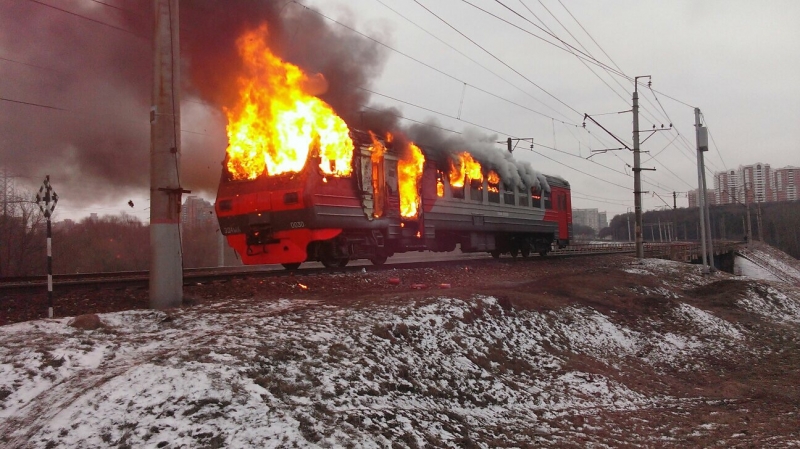 Правильный ответ:1)В электропоездах - перевести в нулевое положение рукоятку контроллера, отключить выключатель управления (на поездах постоянного тока), или главный выключатель (на поездах переменного тока), опустить все токоприемники, остановить поезд.2)Подать звуковой сигнал пожарной тревоги и сообщить о пожаре ДНЦ или ДСП.3)При необходимости оповестить пассажиров о случившемся по внутрисалонной связи, организовать эвакуацию пассажиров из горящего вагона и вагонов, которым угрожает опасность.4)Запереть кабину, из которой производилось управление, и приступить вместе с помощником к тушению пожара, используя имеющиеся огнетушители и песок.5)Если подвижной состав оборудован установкой пожаротушения привести ее в действие.6)Если пожар не может быть ликвидирован своими силами и имеющимися средствами, принять меры к расцепке состава и отводу горящего вагона на расстоянии, не менее 50 м с закреплением его тормозными башмаками.7)Дальнейшие действия согласовывать с ДСП (ДНЦ)Модуль «B»Ведение грузового поезда (на тренажерном комплексе)Участник должен выполнить: Ознакомиться с профилем участка, по которому необходимо провести поезд, с массой поезда, количеством вагонов, расписанием движения при его наличии, ознакомиться с поездными документамиВ 1. Привести локомотив в рабочее состояниеУчастнику при выполнении задания необходимо:выполнить операции по приведению локомотива в рабочее состояние (электровоза, тепловоза) В 2. Выполнить сокращенное опробование тормозов, проверить справку об обеспечении поезда тормозамиУчастнику при выполнении задания необходимо:проверить справку об обеспечении поезда тормозами, найти допущенную ошибкупроверить плотность ТМ (записать результат проверки плотности на обратной стороне справки)выполнить сокращенное опробование тормозов согласно требованиям правил технического обслуживания тормозного оборудования и управления, тормозами железнодорожного подвижного состава утверждённых приказом Минтранса России от 03.06.2014г. №151подавать установленные звуковые сигналыВ 3. Регламент переговоровУчастнику при выполнении задания необходимо:перед отправлением выполнить регламент «Минута готовности»проверить целостность ТМвыполнить регламент переговоров при вынужденной остановке на перегонеВ 4. Ведение поезда и соблюдение правил технической эксплуатацииУчастнику при выполнении задания необходимо:Провести заданный поезд без нарушений с соблюдением правил технической эксплуатации и других нормативных документовУложиться в отведенное время выполнения заданияВ 5 . Управление локомотивомУчастнику при выполнении задания необходимо:В пути следования не допускать режимы работы локомотива вызывающие повреждение его силового оборудованияВ 6. Управление тормозами поездаУчастнику при выполнении задания необходимо:Управлять тормозами поезда согласно требований правил технического обслуживания тормозного оборудования и управления, тормозами железнодорожного подвижного состава утверждённых приказом Минтранса России от 03.06.2014г. №151В 7. Проверка действия тормозов в пути следованияУчастнику при выполнении задания необходимо:Выполнять проверку действия тормозов в пути следования со скорости 40-60км/ч и руководствуясь требованиями правил технического обслуживания тормозного оборудования и управления, тормозами железнодорожного подвижного состава утверждённых приказом Минтранса России от 03.06.2014г. №151.В 8. Эксплуатация приборов безопасностиУчастнику при выполнении задания необходимо: Эксплуатировать приборы безопасности согласно  распоряжению ОАО «РЖД» от 4 февраля 2019 г. N183р «Об утверждении инструкции по эксплуатации локомотивных устройств безопасности»В 9. Действия в нештатных ситуацияхУчастнику при выполнении задания необходимо:В пути следования отработать действия в нестандартных ситуация согласно нормативнымдокументам.Модуль «С»  Ведение пассажирского поезда (на тренажерном комплексе)Участник должен выполнить: Ознакомиться с профилем участка, по которому необходимо провести поезд, с массой поезда, количеством вагонов, расписанием движения при его наличии, ознакомиться с поездными документамиC 1. Привести локомотив в рабочее состояниеУчастнику при выполнении задания необходимо:выполнить операции по приведению локомотива в рабочее состояние (электровоза, тепловоза) C2 . Выполнить сокращенное опробование тормозов, проверить справку об обеспечении поезда тормозамиУчастнику при выполнении задания необходимо:проверить справку об обеспечении поезда тормозами, найти допущенную ошибкупроверить плотность ТМ (записать результат проверки плотности на обратной стороне справки)выполнить сокращенное опробование тормозов согласно требованиям правил технического обслуживания тормозного оборудования и управления, тормозами железнодорожного подвижного состава утверждённых приказом Минтранса России от 03.06.2014г. №151подавать установленные звуковые сигналыC 3. Регламент переговоровУчастнику при выполнении задания необходимо:перед отправлением выполнить регламент «Минута готовности»проверить целостность ТМвыполнить регламент переговоров при вынужденной остановке на перегонеC 4. Ведение поезда и соблюдение правил технической эксплуатацииУчастнику при выполнении задания необходимо:Провести заданный поезд без нарушений с соблюдением правил технической эксплуатации и других нормативных документовУложиться в отведенное время выполнения заданияC5 . Управление локомотивомУчастнику при выполнении задания необходимо:В пути следования не допускать режимы работы локомотива вызывающие повреждение его силового оборудованияC6 . Управление тормозами поездаУчастнику при выполнении задания необходимо:Управлять тормозами поезда согласно требований правил технического обслуживания тормозного оборудования и управления, тормозами железнодорожного подвижного состава утверждённых приказом Минтранса России от 03.06.2014г. №151C7 . Проверка действия тормозов в пути следованияУчастнику при выполнении задания необходимо:Выполнять проверку действия тормозов в пути следования со скорости 40-60км/ч и руководствуясь требованиями правил технического обслуживания тормозного оборудования и управления, тормозами железнодорожного подвижного состава утверждённых приказом Минтранса России от 03.06.2014г. №151.C8 . Эксплуатация приборов безопасностиУчастнику при выполнении задания необходимо: Эксплуатировать приборы безопасности согласно  распоряжению ОАО «РЖД» от 4 февраля 2019 г. N183р «Об утверждении инструкции по эксплуатации локомотивных устройств безопасности»C 9. Действия в нештатных ситуацияхУчастнику при выполнении задания необходимо:В пути следования отработать действия в нестандартных ситуация согласно нормативнымдокументам.Модуль «D» Приёмка и эксплуатация тормозного оборудованияУчастник должен выполнить:D1. Проверки  тормозного оборудованияУчастнику при выполнении задания необходимо:Выполнить проверку тормозного оборудования согласно требованиям правил технического обслуживания тормозного оборудования и управления, тормозами железнодорожного подвижного состава утверждённых приказом Минтранса России от 03.06.2014г. №151.Заполнить акт проверки тормозного оборудованияD2. Выполнение полного опробования тормозов грузового поездаУчастнику при выполнении задания необходимо:Выполнить полное опробование тормозов грузового поезда согласно требованиям правил технического обслуживания тормозного оборудования и управления, тормозами железнодорожного подвижного состава утверждённых приказом Минтранса России от 03.06.2014г. №151.Модуль «E» Приемка и эксплуатация подвижного составаУчастнику при выполнении задания необходимо:выполнить комплекс контрольных операций для определения технического состояния колесной пары, который включает в себя визуальный контроль, измерение размеров обнаруженных дефектов согласно инструкции по осмотру, освидетельствованию, ремонту и формированию колесных пар локомотивов и моторвагонного подвижного состава железных дорог колеи 1520 мм  ОАО «РЖД» 2631р от 22.12.2016заполнить акт проверки колесной пары.Модуль «F» Охрана трудаF 1. Оказание первой доврачебной помощиУчастнику при выполнении задания необходимо:Продемонстрировать приемы первой помощи используя робот-тренажер по ситуационной задаче согласно распоряжению ОАО РЖД 1824р от 21.08.2019: при поражении токомпри переломе нижней конечностипри артериальном кровотечении кровотеченииКритерии оценки.Наименование модуляНаименование модуляСоревновательный день (С1, С2, С3)Время на заданиеAКейс по решению ситуационных задачС1-С31BВедение грузового поезда (на тренажерном комплексе)С1-С32CВедение пассажирского поезда (на тренажерном комплексе)С1-С32DПриёмка и эксплуатация тормозного оборудованияС1-С31EПриемка и эксплуатация подвижного составаС1-С30,5FОхрана трудаС1-С30,5Название проверки Фактическое значениеДопустимая нормаНеисправности колесной парыФактическое значениеБраковочная нормаПримечаниеКритерийКритерийБаллыБаллыБаллыКритерийКритерийСудейские аспектыОбъективные аспектыВсегоAКейс по решению ситуационных задач01313BВедение грузового поезда (на тренажерном комплексе)02626CВедение пассажирского поезда (на тренажерном комплексе)02626DПриёмка и эксплуатация тормозного оборудования01818EПриемка и эксплуатация подвижного состава01010FОхрана труда077ВсегоВсего0100100